Unit 9: Absolute Vs. Constitutional MonarchyWatching the following video, define the terms below and answer the questions:https://www.youtube.com/watch?v=TZNQDxBCC20Absolute Monarchy:Divine Right:Absolutism:Do you think Carl could actually do anything he wanted?Why do you think we see very few actual absolute monarchies today?Watching the following video, define the terms below and answer the questions:https://www.youtube.com/watch?v=iHKFXVDnNmYConstitutional Monarchy: What are some examples of constitutional monarchy today?Why do you think constitutional monarchies are still around and rather common?How is a constitutional monarchy similar to the government here in the United States?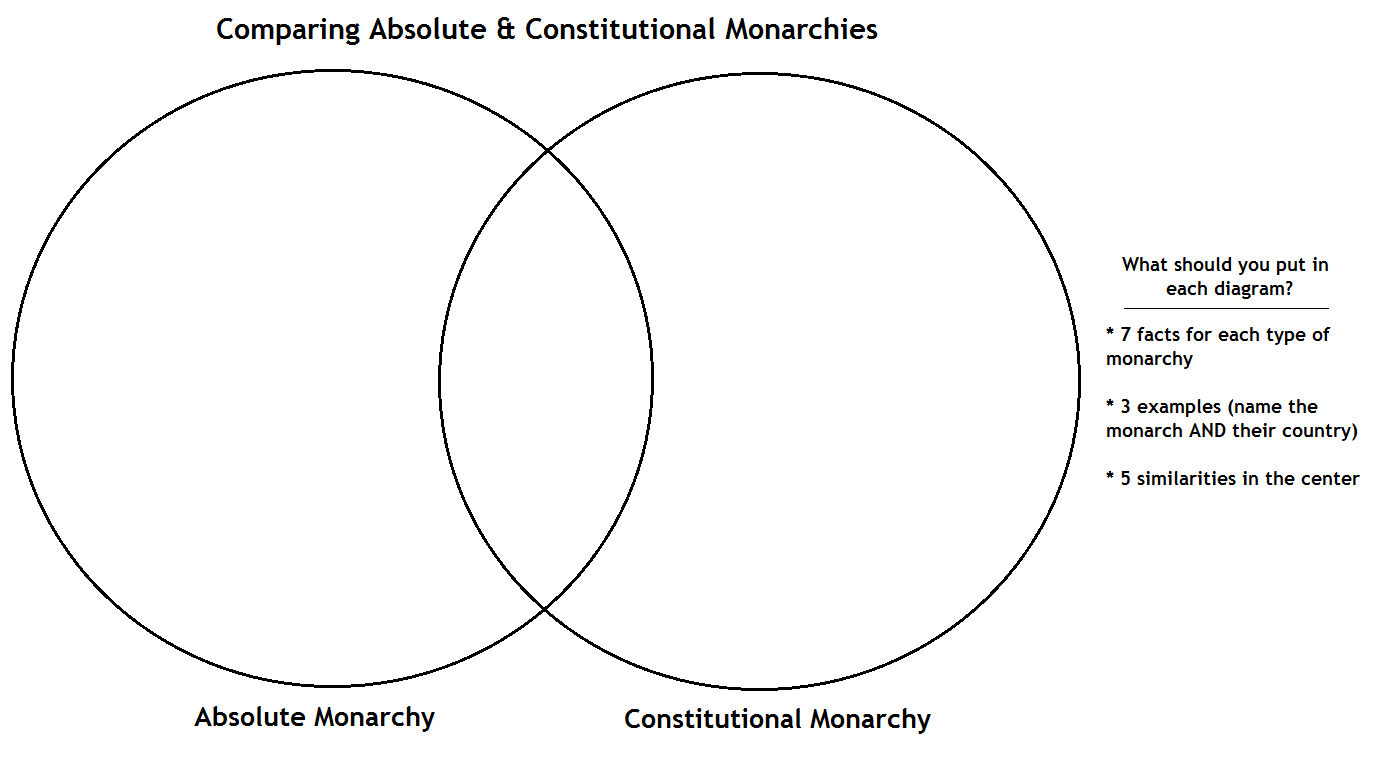 